INFORMACION PRESUPUESTARIA POR DEPENDENCIA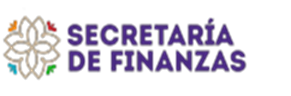 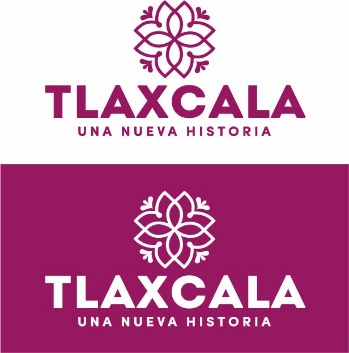 DEPENDENCIA O ENTIDADDEPENDENCIA O ENTIDAD5. SECRETARÍA DE GOBIERNO5. SECRETARÍA DE GOBIERNO5. SECRETARÍA DE GOBIERNOPARTIDACONCEPTOAPROBADODEVENGADOEJERCIDOPRIMER TRIMESTRESEGUNDO TRIMESTRETERCER TRIMESTRE1000SERVICIOS PERSONALES1131SUELDOS A FUNCIONARIOS5,173,044.003,787,385.813,787,385.811,197,259.381,321,371.851,268,754.581132SUELDOS AL PERSONAL14,180,364.009,709,708.519,709,708.513,131,014.573,409,264.213,169,429.731133SUELDOS A TRABAJADORES19,076,940.0013,970,197.8513,970,197.854,412,785.824,879,602.014,677,810.021134SUELDOS INTERINOS116,040.00141,487.28141,487.2844,831.2249,493.6647,162.401211HONORARIOS ASIMILABLES A SALARIOS7,797,132.007,977,391.967,977,391.962,371,007.012,700,214.762,906,170.191212ADICIONES A LOS HONORARIOS ASIMILABLES A SALARIOS1,091,892.00632,390.21632,390.21207,374.90208,298.61216,716.701312PRIMA QUINQUENAL A TRABAJADORES1,482,648.001,112,028.001,112,028.00352,092.42379,634.80380,300.781314ASIGNACIÓN DE QUINQUENIO TRABAJADORES150,708.0094,413.7894,413.7834,623.8433,285.1026,504.841321PRIMA VACACIONAL A FUNCIONARIOS517,308.00371,494.10371,494.10119,725.39122,093.63129,675.081322PRIMA VACACIONAL AL PERSONAL709,008.00476,779.70476,779.70156,942.10157,792.96162,044.641323PRIMA VACACIONAL A TRABAJADORES953,844.00686,235.00686,235.00221,094.99225,467.35239,672.661326GRATIFICACIÓN FIN DE AÑO FUNCIONARIOS1,149,564.00825,541.75825,541.75266,056.82271,318.93288,166.001327GRATIFICACIÓN FIN DE AÑO AL PERSONAL1,575,612.001,059,510.811,059,510.81348,761.86350,651.45360,097.501328GRATIFICACIÓN FIN DE AÑO A TRABAJADORES2,119,656.001,524,963.521,524,963.52491,320.11501,037.55532,605.861341COMPENSACIONES Y OTRAS PRESTACIONES A FUNCIONARIOS746,244.00559,683.54559,683.54186,561.18186,561.18186,561.181343COMPENSACIONES A TRABAJADORES36,000.0027,000.0027,000.009,000.009,000.009,000.001431CUOTAS SEGURO DE RETIRO A FUNCIONARIOS953,388.00662,799.95662,799.95220,436.76220,363.82221,999.371432CUOTAS SEGURO DE RETIRO AL PERSONAL254,472.00181,714.73181,714.7360,537.0560,588.8460,588.841441CUOTAS SEGURO DE VIDA A FUNCIONARIOS345,000.000.000.000.000.000.001442CUOTAS SEGURO DE VIDA AL PERSONAL1,196,000.000.000.000.000.000.001443CUOTAS SEGURO DE VIDA A TRABAJADORES1,288,000.000.000.000.000.000.001521INDEMNIZACIÓN Y LIQUIDACIÓN A FUNCIONARIOS13,092,332.000.000.000.000.000.001522INDEMNIZACIÓN Y LIQUIDACIÓN AL PERSONAL16,923,106.0023,746.5023,746.500.000.0023,746.501531MES PREJUBILATORIO58,587.000.000.000.000.000.001541AYUDA PARA PASAJES229,956.00168,060.26168,060.2655,824.2855,921.2056,314.781542APOYO CANASTA82,621.0062,254.9562,254.950.0060,554.951,700.001546DÍAS ECONÓMICOS A TRABAJADORES476,924.00403,682.11403,682.11403,682.110.000.001549INCENTIVO AL AHORRO DE LOS FUNCIONARIOS1,587,924.001,127,191.431,127,191.43374,869.56374,748.52377,573.35154AINCENTIVO AL AHORRO DEL PERSONAL667,584.00470,522.84470,522.84158,036.45157,155.09155,331.30154BINCENTIVO AL AHORRO DE LOS TRABAJADORES303,960.00221,766.56221,766.5673,681.4573,803.5374,281.58154CINCENTIVO AL AHORRO DE LOS INTERINOS2,544.002,592.002,592.00864.00864.00864.00154DANIVERSARIO DÍA DEL TRABAJO77,535.0075,458.5275,458.520.0075,458.520.00154KSERVICIO MÉDICO A FUNCIONARIOS1,346,334.00217,493.40217,493.4044,097.75125,022.7148,372.94154LSERVICIO MEDICO AL PERSONAL3,205,389.001,477,993.511,477,993.51407,234.34836,234.04234,525.13154MSERVICIO MÉDICO A TRABAJADORES4,263,589.003,547,990.033,547,990.031,049,384.561,706,284.49792,320.981551APOYOS A LA CAPACITACIÓN DE LOS SERVIDORES PÚBLICOS159,072.00116,256.93116,256.9338,616.8438,683.9738,956.121591CUOTAS DESPENSA A FUNCIONARIOS989,748.00718,860.69718,860.69225,737.16252,558.03240,565.501592CUOTAS DESPENSA AL PERSONAL3,431,148.002,354,817.852,354,817.85752,976.12833,864.99767,976.741593CUOTAS DESPENSA A TRABAJADORES3,695,076.002,700,612.992,700,612.99846,557.58949,162.47904,892.941594CUOTAS DESPENSA INTERINOS32,988.0024,743.8824,743.887,784.048,711.888,247.961597DESPENSA ESPECIAL DE FIN DE AÑO AL PERSONAL962,052.00632,773.84632,773.84209,276.24209,659.54213,838.061598DESPENSA ESPECIAL DE FIN DE AÑO A TRABAJADORES1,589,748.001,143,720.351,143,720.35368,489.99375,777.70399,452.661599PERCEPCIÓN COMPLEMENTARIA FUNCIONARIOS5,173,044.003,787,385.813,787,385.811,197,259.381,321,371.851,268,754.58159BOTRAS PERCEPCIONES A FUNCIONARIOS704,112.00309,579.23309,579.2399,771.40101,744.96108,062.87159COTRAS PERCEPCIONES AL PERSONAL628,332.00291,853.58291,853.5895,906.2096,550.5399,396.85159DOTRAS PERCEPCIONES A TRABAJADORES4,606,098.001,900,007.841,900,007.84122,830.211,644,026.77133,150.86159EOTRAS PERCEPCIONES A INTERINOS3,384.001,927.221,927.22622.66634.98669.58159FAPORTACIÓN A PENSIONES DE FUNCIONARIOS931,140.00681,731.66681,731.66215,507.58237,847.69228,376.39159GAPORTACIÓN A PENSIONES DEL PERSONAL2,552,460.001,747,756.741,747,756.74563,586.37613,670.95570,499.42159HAPORTACIÓN A PENSIONES POR TRABAJADORES3,433,848.002,514,644.782,514,644.78794,305.22878,331.94842,007.62159JBONO ANUAL A FUNCIONARIOS862,176.00619,156.89619,156.89199,542.51203,489.41216,124.97159KBONO ANUAL AL PERSONAL219,636.00161,858.58161,858.5852,294.1953,328.4756,235.92159MBONO ANUAL INTERINOS9,672.0011,563.2811,563.283,735.903,809.804,017.581711ESTÍMULOS POR AÑOS DE SERVICIO117,500.00168,150.00168,150.000.00168,150.000.00TOTAL 1000  SERVICIOS PERSONALES TOTAL 1000  SERVICIOS PERSONALES 133,332,483.0071,486,880.7571,486,880.7522,193,899.5126,543,463.6922,749,517.552000MATERIALES Y SUMINISTROS2111MATERIALES, ÚTILES Y EQUIPOS MENORES DE OFICINA673,448.00456,027.81456,027.817,999.36207,901.44240,127.012121MATERIALES Y ÚTILES DE IMPRESIÓN Y REPRODUCCIÓN15,480.007,997.047,997.047,997.040.000.002141MATERIALES, ÚTILES Y EQUIPOS MENORES DE TECNOLOGÍAS DE LA INFORMACIÓN Y COMUNICACIONES489,817.0062,236.3262,236.3247,272.3214,964.000.002151MATERIAL IMPRESO E INFORMACIÓN DIGITAL15,480.0015,480.0015,480.000.0015,480.000.002161MATERIAL DE LIMPIEZA326,620.00219,370.03219,370.037,997.50196,376.0514,996.482211PRODUCTOS ALIMENTICIOS PARA PERSONAS980,503.00709,996.77709,996.7767,535.29368,051.08274,410.402231UTENSILIOS PARA EL SERVICIO DE ALIMENTACIÓN14,964.007,980.807,980.807,980.800.000.002451VIDRIO Y PRODUCTOS DE VIDRIO5,160.000.000.000.000.000.002461MATERIAL ELÉCTRICO Y ELECTRÓNICO138,798.0073,242.5673,242.560.0058,284.3614,958.202491OTROS MATERIALES Y ARTÍCULOS DE CONSTRUCCIÓN Y REPARACIÓN51,600.0037,294.6537,294.657,999.3629,295.290.002541MATERIALES, ACCESORIOS Y SUMINISTROS MÉDICOS0.000.000.000.000.000.002611COMBUSTIBLES, LUBRICANTES Y ADITIVOS2,249,067.001,675,910.951,675,910.95365,819.75739,715.79570,375.412711VESTUARIO Y UNIFORMES0.000.000.000.000.000.002721PRENDAS DE SEGURIDAD Y PROTECCIÓN PERSONAL2,580.000.000.000.000.000.002751BLANCOS Y OTROS PRODUCTOS TEXTILES, EXCEPTO PRENDAS DE VESTIR0.000.000.000.000.000.002911HERRAMIENTAS MENORES47,472.0037,985.6537,985.657,998.200.0029,987.452921REFACCIONES Y ACCESORIOS MENORES DE EDIFICIOS26,316.0021,283.6821,283.687,999.360.0013,284.322931REFACCIONES Y ACCESORIOS MENORES DE MOBILIARIO Y EQUIPO DE ADMINISTRACIÓN, EDUCACIONAL Y RECREATIVO36,120.0022,038.8422,038.847,997.040.0014,041.802941REFACCIONES Y ACCESORIOS MENORES DE EQUIPO DE CÓMPUTO Y TECNOLOGÍAS DE LA INFORMACIÓN46,440.0031,008.7631,008.767,993.564,999.6018,015.602961REFACCIONES Y ACCESORIOS MENORES DE EQUIPO DE TRANSPORTE1,045,385.00800,871.95800,871.9591,521.06266,744.89442,606.002981REFACCIONES Y ACCESORIOS MENORES DE MAQUINARIA Y OTROS EQUIPOS16,512.007,998.207,998.207,998.200.000.002991REFACCIONES Y OTROS ACCESORIOS MENORES DE OTROS BIENES MUEBLES97,008.0052,962.8752,962.877,994.7229,968.1914,999.96TOTAL 2000 MATERIALES Y SUMINISTROSTOTAL 2000 MATERIALES Y SUMINISTROS6,278,770.004,239,686.884,239,686.88660,103.561,931,780.691,647,802.633000SERVICIOS GENERALES3111ENERGÍA ELÉCTRICA1,593,615.00895,372.34895,372.34275,734.07296,865.04322,773.2331210.000.000.000.000.000.003131AGUA197,112.00192,561.00192,561.000.0078,880.00113,681.003141TELEFONÍA TRADICIONAL1,232,745.00725,847.96725,847.96177,206.62324,248.72224,392.623171SERVICIOS DE ACCESO DE INTERNET, REDES Y PROCESAMIENTO DE INFORMACIÓN1,221,000.00655,361.88655,361.88209,490.88228,250.44217,620.563181SERVICIOS POSTALES Y TELEGRÁFICOS5,160.000.000.000.000.000.003221ARRENDAMIENTO DE EDIFICIOS970,082.00738,731.91738,731.91235,977.00291,176.94211,577.973231ARRENDAMIENTO DE MOBILIARIO Y EQUIPO DE ADMINISTRACIÓN, EDUCACIONAL Y RECREATIVO214,656.00598,717.70598,717.700.00353,611.55245,106.153271ARRENDAMIENTO DE ACTIVOS INTANGIBLES113,520.00109,330.00109,330.000.00109,330.000.003291OTROS ARRENDAMIENTOS3,612.003,612.003,612.000.003,612.000.003311SERVICIOS LEGALES, DE CONTABILIDAD, AUDITORÍA Y RELACIONADOS0.004,060.004,060.000.004,060.000.003341 SERVICIOS DE CAPACITACIÓN0.000.000.000.000.000.003361SERVICIOS DE APOYO ADMINISTRATIVO, TRADUCCIÓN, FOTOCOPIADO E IMPRESIÓN111,456.0089,448.4789,448.470.0089,448.470.003371 SERVICIO DE PROTECCIÓN Y SEGURIDAD0.000.000.000.000.000.003431SERVICIOS DE RECAUDACIÓN, TRASLADO Y CUSTODIA DE VALORES3,901.00687.47687.47123.71229.68334.083451SEGURO DE BIENES PATRIMONIALES396,226.000.000.000.000.000.003481COMISIONES POR VENTAS8,453.007,731.497,731.491,686.993,454.002,590.503511CONSERVACIÓN Y MANTENIMIENTO MENOR DE INMUEBLES82,560.0047,500.3547,500.358,000.0024,500.3614,999.993521INSTALACIÓN, REPARACIÓN Y MANTENIMIENTO DE MOBILIARIO Y EQUIPO DE ADMINISTRACIÓN, EDUCACIONAL Y RECREATIVO55,321.000.000.000.000.000.003531INSTALACIÓN, REPARACIÓN Y MANTENIMIENTO DE EQUIPO DE CÓMPUTO Y TECNOLOGÍA DE LA INFORMACIÓN154,800.001,314,670.401,314,670.401,306,670.408,000.000.003551REPARACIÓN Y MANTENIMIENTO DE EQUIPO DE TRANSPORTE539,384.00328,554.09328,554.0966,220.59118,639.99143,693.513571INSTALACIÓN, REPARACIÓN Y MANTENIMIENTO DE MAQUINARIA, OTROS EQUIPOS Y HERRAMIENTA37,157.0029,149.6429,149.640.000.0029,149.643591SERVICIOS DE JARDINERÍA Y FUMIGACIÓN12,384.008,000.008,000.000.008,000.000.0037110.0015,406.0015,406.000.000.0015,406.003721PASAJES TERRESTRES115,584.0082,971.5082,971.5019,999.5031,462.5031,509.503751VIÁTICOS EN EL PAÍS188,736.00147,929.44147,929.4419,785.5658,604.9369,538.953791OTROS SERVICIOS DE TRASLADO Y HOSPEDAJE92,880.000.000.000.000.000.003821GASTOS DE ORDEN SOCIAL Y CULTURAL774,000.00880,164.36880,164.360.00466,216.76413,947.603921IMPUESTOS Y DERECHOS92,364.0052,838.0052,838.004,875.0021,321.0026,642.003981IMPUESTOS SOBRE NOMINAS Y OTROS QUE SE DERIVEN DE UNA RELACIÓN LABORAL2,199,119.001,431,736.001,431,736.00328,524.00504,859.00598,353.00TOTAL 3000  SERVICIOS GENERALESTOTAL 3000  SERVICIOS GENERALES10,415,827.008,360,382.008,360,382.002,654,294.323,024,771.382,681,316.304000TRANSFERENCIAS, ASIGNACIONES, SUBSIDIOS Y OTRAS AYUDAS4111ASIGNACIONES PRESUPUESTARIAS AL PODER EJECUTIVO2,835,929.000.000.000.000.000.00TOTAL 4000 TRANSFERENCIAS, ASIGNACIONES, SUBSIDIOS Y OTRAS AYUDASTOTAL 4000 TRANSFERENCIAS, ASIGNACIONES, SUBSIDIOS Y OTRAS AYUDAS2,835,929.000.000.000.000.000.005000BIENES MUEBLES E INMUEBLES5151EQUIPO DE CÓMPUTO Y DE TECNOLOGÍAS DE LA INFORMACIÓN0.000.000.000.000.000.005211EQUIPOS Y APARATOS AUDIOVISUALES0.0023,998.0823,998.080.000.0023,998.085231CÁMARAS FOTOGRÁFICAS Y DE VIDEO0.000.000.000.000.000.005411VEHÍCULOS Y EQUIPO TERRESTRE0.000.000.000.000.000.005491OTROS EQUIPOS DE TRANSPORTE0.000.000.000.000.000.005651EQUIPO DE COMUNICACIÓN Y TELECOMUNICACIÓN0.000.000.000.000.000.00TOTAL 5000 BIENES MUEBLES E INMUEBLES TOTAL 5000 BIENES MUEBLES E INMUEBLES 0.0023,998.0823,998.080.000.0023,998.08TOTAL SECRETARÍA DE GOBIERNOTOTAL SECRETARÍA DE GOBIERNO152,863,009.0084,110,947.7184,110,947.7125,508,297.3931,500,015.7627,102,634.56